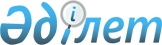 О внесении изменений и дополнения в решение маслихата города Шымкент от 11 декабря 2019 года № 58/508-6с "О дополнительном регламентировании порядка проведения собраний, митингов, шествий, пикетов и демонстраций и о признании утратившим силу решение Шымкентского городского маслихата от 17 марта 2016 года № 58/450-5с "О дополнительном регламентировании порядка проведения собраний, митингов, шествий, пикетов и демонстраций""
					
			Утративший силу
			
			
		
					Решение маслихата города Шымкент от 3 апреля 2020 года № 63/555-6с. Зарегистрировано Департаментом юстиции города Шымкент 10 апреля 2020 года № 97. Утратило силу решением маслихата города Шымкент от 22 июня 2020 года № 67/598-6c
      Сноска. Утратило силу решением маслихата города Шымкент от 22.06.2020 № 67/598-6с (вводится в действие по истечении десяти календарных дней после дня его первого официального опубликования).
      В соответствии со статьей 10 Закона Республики Казахстан от 17 марта1995 года "О порядке организации и проведения мирных собраний, митингов, шествий, пикетов и демонстраций в Республике Казахстан", маслихат города Шымкент РЕШИЛ:
      1. Внести в решение маслихата города Шымкент от 11декабря 2019 года № 58/508-6с"О дополнительном регламентировании порядка проведения собраний, митингов, шествий, пикетов и демонстраций и о признани утратившим силу решение Шымкентского городского маслихата от 17 марта 2016 года № 58/450-5с "О дополнительном регламентировании порядка проведения собраний, митингов, шествий, пикетов и демонстраций"" (зарегистрировано в Реестре государственной регистрации нормативных правовых актов за № 78, опубликовано в Эталонном конрольном банке нормативных правовых актов Республики Казахстан в электронном виде 23декабря 2019 года) следующие изменения и дополнение:
      пункт 7 изложить в следующей редакции:
      "7. В случае несоблюдения требований пунктов 4 и 5 настоящего Порядка при подаче заявления о проведении мирных собраний, митингов, шествий, пикетов и демонстраций акиматом города Шымкент дается официальный ответ с разъяснением для устранения недостатков. Сроки рассмотрения нового заявления исчисляются с момента его поступления.";
      дополнить пунктом 7-1 следующего содержания:
      "7-1. В соответствии со статьей 12 Закона Республики Казахстан от 12 января 2007 года "О порядке рассмотрения обращений физических и юридических лиц", в случае несогласия заявителя с принятым решением, заявитель вправе обратиться в вышестоящий орган или в судебные органы.";
      подпункт 3) пункта 19 изложить в следующей редакции:
      "3) нарушен порядок их проведения, при несоблюдении требований пунктов 11, 13 и 14 настоящего Порядка, а также при возникновении опасности для жизни и здоровья граждан, нарушение общественного порядка.".
      2. Государственному учреждению "Аппарат маслихата города Шымкент" в установленном законодательством Республики Казахстан порядке обеспечить:
      1) государственную регистрацию настоящего решения в Департамента юстиции города Шымкент;
      2) в течение десяти календарных дней со дня государственной регистрации настоящего решения направление его копии на официальное опубликование в периодические печатные издания, распространяемых на территории города Шымкент;
      3) размещение настоящего решения на интернет-ресурсе маслихата города Шымкент после его официального опубликования.
      3. Настоящее решение вводится в действие по истечении десяти календарных дней после дня его первого официального опубликования.
					© 2012. РГП на ПХВ «Институт законодательства и правовой информации Республики Казахстан» Министерства юстиции Республики Казахстан
				
      Председатель сессии

      маслихата города Шымкент

Р. Бектурганов

      Секретарь маслихата

      города Шымкент

Г. Ташкараев
